Mark K. Olson1960 Santa Fe St. Oakley, CA 94561 / 925 783-8812 / mkolson757@gmail.comLinked: www.linkedin.com/in/mark-olson-9b0215123 / Citizenship: United States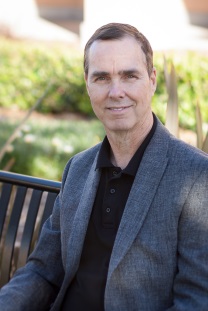 Education__________________________________________________________________University of Manchester, Manchester, UK.Degree: Ph.D., Theology, 2011-2016.Nazarene Theological Seminary, Kansas City, MO.Degree: Master of Divinity, 2006-2011. Magna Cum Laude.Taylor University, Marion, IN.Degree: AA Biblical Studies, 2001-2005. Transcripts available upon request.Professional Career__________________________________________________________Academic2018-Present		Managing Editor, wesleyscholar.com2011-Present		Adjunct Professor, Indiana Wesleyan UniversityCourses: Trinitarian Theology & Pastoral Ministry, Christian Theology II: Salvation/Holiness, Historical Theology, Pneumatology, Philosophy and Christian Thought, Ethics, Basic Christian Doctrine, Pentateuch, Major Prophets, Exegetical Analysis of the Gospels, NT Survey.Course Development: THE-520 Historical Theology, THE-550 Christology & Soteriology, THE-620 Pneumatology, THE-683 Trinitarian Theology and Pastoral Ministry2011-Present		Adjunct Professor, Nazarene Bible College Courses: Systematic Theology I & II, Doctrine of Holiness, Exploring John Wesley’s Theology, Holiness and the Life of the Believer, Introduction to Christian Thought2010-Present		Classroom Courses:			THE 605 Doctrine of Salvation, Emmaus Biblical Seminary, Haiti.			THE 505 Doctrine of God, Emmaus Biblical Seminary, Haiti.			John Wesley & Early Methodism, Nazarene Theological College, UK.			Growth of Methodism: 1750-1800, Nazarene Theological College, UK.			Sermons of John Wesley, Point Loma Nazarene University, CA.Church of the Nazarene:2003-2013  		Lead Pastor, Antioch Family Church, Antioch, CA.1996-2000		Pastor, Cascade Park Church, Vancouver, WA.1994-1996		Registered Evangelist, Washington Pacific District, WALicenses and Certificates    _______            _______________________________________2018-Present		One Mission Society: Teaching Fellow, Curriculum Developer, Blogger1996-Present		Ordained Elder, Church of the Nazarene.Course Certificates:2016			Advanced E-Learning Techniques, NBC.2011			Online Instructor Training, NBC.			Online Instructor Training, IWU.Professional Affiliations_______________________________________________________American Academy of ReligionAmerican Society of Church HistoryEvangelical Theological SocietyManchester Wesley Research CentreOne Mission SocietyWesleyan Theological SocietyPublished Books, Journal Articles, Blogs, & Reviews_ ___________________________Books & Chapters:Forthcoming: “Thomas Coke and Early Methodist Homiletical Christology,” in Methodist Christology: From the Wesley’s to the Twenty-first Century, eds. Jason Vickers and Jerome Van Kuiken. Nashville: Abingdon Press, 2019.Wesley & Aldersgate: Interpreting Conversion Narratives, Routledge Methodist Studies Series. London: Routledge, 2019.“Whitefield’s Conversion and Early Theological Formation,” in George Whitefield: Life, Context, and Legacy, eds. Geordan Hammond and David Ceri Jones. Oxford: Oxford University Press, 2016.“The Holy Spirit in the Preaching of John Wesley,” in Holy Spirit: Unfinished Agenda, ed. Johnson T. K. Lim. Singapore: Armour Publishing and Word N Works, 2015.A John Wesley Reader on Eschatology. Hayden: Truth in Heart, 2011.The John Wesley Reader on Christian Perfection: 1725-1791. Fenwick: Truth in Heart, 2008.John Wesley’s Theology of Christian Perfection: Developments in Doctrine & Theological System. Fenwick: Truth in Heart, 2007.John Wesley’s ‘A Plain Account of Christian Perfection’: The Annotated Edition. Fenwick: Truth in Heart, 2005.Journal Articles:“The New Birth in the Early Wesley,” Wesleyan Theological Journal 52:1 (2017).“Aldersgate after Two Hundred Seventy-Five Years,” Methodist Recorder (May, 2013).“John Wesley’s Doctrine of Sin Revisited,” Wesleyan Theological Journal 47:2 (2012).“The Stillness Controversy of 1740: Tradition Shaping Scripture Reading,” Wesleyan Theological Journal 46:1 (2011).“Strange Bedfellows: A Reappraisal of Mildred Wynkoop’s A Theology of Love,” Wesleyan Theological Journal 45:2 (2010).“The Roots of John Wesley’s Servant Theology,” Wesleyan Theological Journal 44:2 (2009).Blogs: Wesleyscholar.comTLEAD, One Mission SocietyReviews:Thomas S. Kidd, “George Whitefield: America’s Spiritual Founding Father” (New haven: Yale University Press, 2014) in Methodist History (2016).Stanley J. Rodes, “From Faith to Faith: John Wesley’s Covenant Theology and the Way of Salvation” (Eugene, OR: Pickwick Publications, 2013) in Wesleyan Theological Journal 51:1 (2016).Ian J. Maddock, “Men of One Book: A Comparison of Two Methodist Preachers, John Wesley and George Whitefield” (Eugene: Pickwick Publications, 2011) in Wesleyan Theological Journal 49:2 (2014).William J. Abraham, “Aldersgate and Athens: John Wesley and the Foundations of Christian Belief” (Waco: Baylor University Press, 2010) in Wesley and Methodist Studies (2012).Papers Presented______________________________________________________________“Luther and Aldersgate: John Wesley’s Appropriation of Martin Luther’s Doctrine of Justification.” American Historical Association / American Society of Church History, 2017.“The New Birth in the Early Wesley.” Wesleyan Theological Society, 2016.“Aldersgate—Wesley’s Conversion?” Methodist Studies Seminar, UK, 2015.“George Whitefield’s Doctrine of Conversion, 1735-1740.” George Whitefield 300 Conference, Pembroke College, Oxford, 2014.“Suffering and Becoming Holy: Insights from John Wesley’s Pastoral Counsel.” Wesleyan Theological Society, 2013.“The Philology of Aldersgate.” Post Graduate Research Colloquium, Nazarene Theological College, 2013.“Opening Salvation’s Door: Acts 10:35 and Salvation in Other Religions.” Wesleyan Theological Society, 2012.“Tradition Shaping Scripture Reading: The Stillness Controversy of 1740.” Wesleyan Theological Society, 2010.References____________________________________________________________________Dr. Matthew Ayars, President, Emmaus Biblical Seminary of Haiti, 1022 Sabetha, KS 66534, (614) 321-7449, matthaiti@gmail.com.Dr. Paul Gaverick, Indiana Wesleyan University, Director of Online Studies1900 W 50 Street Marion, IN 46953. (765) 677-1537paul.gaverick@indwes.eduDr. Geordan Hammond, Senior Research Fellow in Church History and Wesley Studies, Nazarene Theological College. Dene Road, Didsbury, Manchester, UK M20 2GU. 44 (161) 445-3063, ghammond@nazarene.ac.uk.Dr. John Calhoun, Director of the Center for Pastoral Leadership, Point Loma Nazarene University. 3900 Lomaland Dr. San Diego, CA 92106. (619) 849-2784, johncalhoun@pointloma.edu.